Уважаемые руководители!        В рамках мониторинга ресурсных дефицитов в школах с низкими образовательными результатами и школах, функционирующих в зоне риска снижения образовательных результатов, предлагаем вам заполнить анкеты (приложения 1 для руководителей,  приложение 2 для педагогов) и направить результат до  10.04.2023  на электронную почту zaycewa61@mail.ru Зайцева В.Г. (8391 96-21-383)Приложение 1АнкетаУважаемые руководители, прошу вас ответить на ряд вопросов:Удовлетворены ли Вы качеством интернета в   вашей  школе?Какова скорость интернета в вашей школе? Устойчив ли    доступ в интернет?     Количество интерактивных досок в школе: Достаточное ли количество компьютеров в   школе для организации учебного процесса:-  Количество учащихся на один компьютер;- Наличие в каждом учебном кабинете автоматизированного рабочего места (ноутбук, принтер, проектор)Имеется ли в школе дефицит педагогических кадров?    наличие   вакансий   (перечислить, указать количество часов, как закрыта в данное время вакансия)Все ответы внесите в таблицуМониторинг ресурсных дефицитов образовательных учреждений Казачинского района, апрель 2023 годМониторинг ресурсных дефицитов образовательных учреждений Казачинского районаЦель мониторинга: выявление информационных и кадровых дефицитов в образовательных     учреждениях Выводы по результатам мониторинга ресурсных дефицитов в школах Казачинского районаТолько  63 % школ удовлетворены качеством интернет связи, в остальных школах -   Казанской ООШ, Галанинской, Вороковской и Челноковской -  качество интернета плохое.   Скорость интернета в разных школах  колеблется от  1,9 до 100 Mb/cекКоличество интерактивных досок в школе: только в одной школе все кабинеты оснащены интерактивными досками (Мокрушинская СОШ), в Дудовской СОШ интерактивных досок нет вообще, в Казачинской школе на 33 кабинета 7 интерактивных досок, в Момотовской СОШ 5 на 23 кабинета, в остальных школах от одной до трех. В Челноковской школе из 4 досок, работает только одна, остальные не имеют программного обеспечения.Количество учащихся на один компьютер: 15 учеников на один компьютер в Галанинской школе, по 9 в Казачинской и Мокрушинской школах, в остальных от 6 до 2. У всех педагогов в учебных кабинетах есть ноутбуки, принтеры, проекторыНа будущий год  есть вакансии: учитель русского языка (25 ч.) в Момотовской СОШ, учитель русского языка   (18 ч.) в Мокрушинской СОШ, требуются учителя английского языка Казанской и Вороковской СОШ. В Челноковской школе вакансии учителей истории и географии. В Галанинской школе на будущий учебный год требуются учителя математики, английского языка и физкультуры.            04.05.2023                                         Тьютор МКУ РЦО      Зайцева В.Г.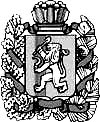 АдминистрацияКазачинского районаОТДЕЛ ОБРАЗОВАНИЯ 663100, с. Казачинское, Красноярского края.,ул. Советская 144тел. 8 (391-96) 21-4-04, 21-6-91Факс: 8 (391-96) 21-225<rajono@krasmail.ru>ОКПО 02100728,ИНН/КПП 2417001829/241701001                                                                                                      Руководителям общеобразовательных  учрежденийЗаместитель главы района по социальной политике, начальник Отдела образования администрации   района                                      Л.А.Федоненко                                                                                                                  Удовлетворенность качеством интернетаСкорость интернета/ устойчивость доступаКоличество интерактивных досокКомпьютерная техникаКомпьютерная техника    Вакансии:Предмет, количество часов, как закрыта сейчасУдовлетворенность качеством интернетаСкорость интернета/ устойчивость доступаКоличество интерактивных досокКоличество учащихся на один компьютер;Количество кабинетов/Количество компьютеров    Вакансии:Предмет, количество часов, как закрыта сейчасУдовлетворены ли Вы качеством интернетаУстойчивость доступа/скорость интернетаКоличество интерактивных досокКоличество учащихся на один компьютер;Количество кабинетов/Количество компьютеровВакансии:Предмет  количество часовкак вакансия закрыта сейчасКазачинская СОШ+?79 на 1 комп33/63Момотовская СОШ+505/22 уч на 1 комп23/20Русский язык25Уч нач кл и соц.пед.Рождественская СОШ+50-9935 на 1 комп13/19Мокрушинская СОШ+100119 на 1 комп11/15Русский (на будущий год)18Дудовская СОШ +5004 на 1 комп9/10Вороковская СОШнет1,0-1,915 на 1 комп12/17Английский язык(на будущий год)15Отношинская СОШ+4532 на 1 комп13/13Галанинская ООШнет99,931514/30Английский язык, математика, физкультура(на будущий год)15,1222Казанская ООШнетМеньше 12812 на 1 комп8/12Английский языкМатвеевская НОШ+49,923  на 1 комп4/4Челноковская ООШ (филиал)Нет, всего в есть в 5 кабДо 504 всего, 1 работающая6 на 1 комп9/154 устаревПроект 5, экр 2, 2+1ц принтеры1 лазер из ПятковоИст геогр148Внешние совместитли